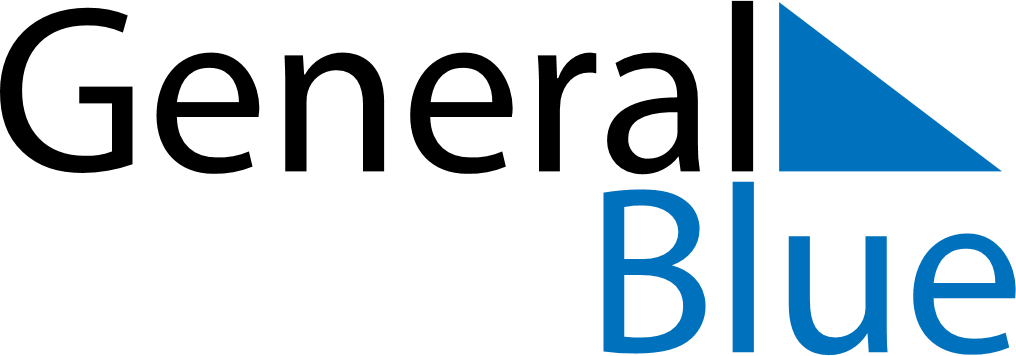 October 2022October 2022October 2022October 2022GermanyGermanyGermanySundayMondayTuesdayWednesdayThursdayFridayFridaySaturday123456778National Holiday910111213141415161718192021212223242526272828293031